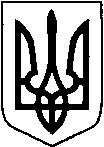 КИЇВСЬКА ОБЛАСТЬТЕТІЇВСЬКА МІСЬКА РАДАVІІІ СКЛИКАННЯП'ЯТНАДЦЯТА     СЕСІЯПРОЕКТ      Р І Ш Е Н Н Я
30.06.2022 р.                                   №   -15-VIIІ
Про затвердження технічної документації із землеустрою щодо поділу земельноїділянки, яка розташована на території Тетіївської міської радиРозглянувши  технічну документацію із землеустрою щодо поділу земельної ділянки розроблену ФОП Шамрай Д.В., витяги з Державного земельного кадастру про земельні ділянки, керуючись Законом України «Про місцеве самоврядування в Україні», відповідно до ст. 12, Земельного кодексу України,  Закону України «Про землеустрій» Тетіївська міська радав и р і ш и л а :  1.Затвердити технічну документацію із землеустрою щодо поділу земельної ділянки площею 0,3100 га, кадастровий номер 3224610100:01:121:0076, яка розташована м. Тетіїв по вул. Януша Острозького, 4  (землі комунальної власності) на дві земельні ділянки:  -   площею 0,2987 га кадастровий номер 3224610100:01:121:0078, землі  житлової та громадської забудови, (02.10) для будівництва та обслуговування багатоквартирного житлового будинку з об'єктами торгово-розважальної та ринкової інфраструктури    -   площею 0,0113 га кадастровий номер 3224610100:01:121:0077, землі  житлової та громадської забудови, (02.10) для будівництва та обслуговування багатоквартирного житлового будинку з об'єктами торгово-розважальної та ринкової інфраструктури2. Тетіївській міській раді звернутись до   Управління у Білоцерківському районі ГУ Держгеокадастру у Київській області для внесення відомостей до реєстру земельних ділянок.3.Контроль за виконанням даного рішення покласти на постійну депутатську  комісію з питань регулювання земельних відносин, архітектури, будівництва  та охорони  навколишнього середовища   (голова Крамар О.А.)      Міський голова                                             Богдан БАЛАГУРА